Presidency University 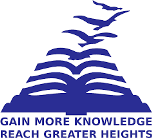 Bengaluru SCHOOL OF LAW          MAKEUP EXAMINATION- JAN 2023          Instructions:Read the all questions carefully before answering. Part A [Memory Recall Questions]Answer all the Questions. Each question carries TWO marks.	        (10Qx 2M= 20M) Q1. Explain the objectives of Corporate Governance.				(C.O.No.1) [ Knowledge]Q2. Define the term “stakeholders.”						(C.O.No.3) [ Knowledge]Q3. Discuss the Unitary Board system.						(C.O.No.2) [ Knowledge]Q4. Discuss the Political theory of Corporate Governance.			(C.O.No.1) [ Knowledge]Q5. Briefly explain the outcomes of N.R Narayan Murthy report.		(C.O.No.1) [ Knowledge]Q6. Briefly explain the ethics of an Auditor.				           (C.O.No.2) [ Knowledge]Q7. How is a two-tier board more efficient over unitary board?		(C.O.No.2) [ Knowledge]Q8. Define “Oppression.”								(C.O.No.4) [ Knowledge]Q9. Briefly explain E-voting by shareholders. 					(C.O.No.2) [ Knowledge]Q10.  Briefly discuss the agency theory.                     				(C.O.No.4) [ Knowledge]          Part B [Thought Provoking Questions]Answer all the Questions. Each question carries TEN marks.	           (4Qx10M=40M)Q11. Elucidate on the important recommendations of the Cadbury Committee Report with regard to the Board of Directors. 						(C.O.No.1) [Comprehension level]  Q12.  Elaborate on the role of Audit Committee.		(C.O.No.3)  [Comprehension level]  Q13. Describe in detail the OECD Principles of Corporate Governance. (C.O.No.1)  [Comprehension level] Q14.  Describe how shareholder activism can influence the corporate functioning. (C.O.No.2)  [Comprehension level]  Part C [Problem Solving Questions]Answer all the Questions. Each question carries TWENTY marks.	      (2Qx20M=40M)                                                                                                         (C.O.No. 1-5) [Application level]  Q15. Discuss about the disclosures that are required to be made in terms of Clause 49 of the Listing Agreement.								(C.O.No.3)  [Application level]  Q16.   Write short notes on the following:CSR- a contract with societyContinual Disclosure in terms of SEBI (Prohibition of Insider Trading) Regulations, 1992.Whistle blowerGerman Model (C.O.No.5)  [Application level]  Roll No